УДКТуркулец В.А., «Дальневосточный государственный университет путей сообщения», г. ХабаровскИсПОЛЬЗОВАНИЕ НЕнормативНОЙ лексики КАК ФОРМА девиантного киберповедения РОССИЙСКОЙ молодежи (Исследование выполнено при финансовой поддержке РФФИ и ЭИСИ в рамках научного проекта № 20-011-32006)В статье представлены промежуточные результаты социолого-правового исследования девиантных форм киберповедения российской молодежи, проведенного в осенне-зимний период 2020 года в форме анонимного интернет-анкетирования, в части употребления ненормативной лексики (нецензурной брани) в виртуальном пространстве. Предметом исследования выступили результаты анонимного интернет-анкетирования 1095 пользователей популярных в России социальных сетей (VK, Twitter и Instagram).Ключевые слова: девиантное поведение, молодежь, ненормативная лексика, оскорбление, киберпреступностьВ период социально-экономических потрясений необходимо уделять особое внимание тенденциям, свидетельствующим об изменениях поведения отдельных слоев общества. В частности, молодежи как наиболее активной социальной группы.Изучению девиантного поведения молодежи уделяется пристальное внимание ученых различных отраслей наук: социологии, психологии, педагогики, лингвистики, криминологии, юриспруденции и др. Отдельно остановимся на социолого-криминологическом исследовании данной проблемы. Многочисленные социально-экономические и политические потрясения, выпавшие на долю жителей России после распада Союза ССР, оставили неизгладимый след на культуре российского общества. Происходит постепенное снижение общего уровня образования, норм поведения, культуры общения, снижение системы ценностей. Причины кроются в изменении подходов к организации и деятельности системы образования, содержанию образовательно-просветительских программ, снижению качества вновь создаваемых культурных объектов, выступающих отражением времени и отвечающих декадентским настроениям общества. Большое влияние оказывает массовая культура и средства массовой информации, снижающих качество подачи и содержания транслируемого материала в угоду малообразованному зрителю [1]. О снижении культуры и образованности населения, в частности, свидетельствует и повышение общественного интереса к вопросам мистики, экстрасенсорики и других лженаучных направлений [2]. Снижения моральных установок, образования и культуры население отражается и на поведении – большее проявление получают различные девиации – отклонения от «общепринятого, нормального» поведения. Зачастую, такие отклонения носят деструктивный (негативный для общества и государства) характер. Одной из таких девиаций следует признавать использование ненормативной (бранной) лексики, особенно в молодежной среде. Так, Т.С. Киенко отмечает, что круг «пользователей» ненормативной лексики молодеет [3, с.133] – обсценная лексика становится «нормальным» элементом речи подростков и молодежи, что также объясняется общим снижением культуры общества, ослаблением социального контроля, а также неэффективными попытками государства «закручивать гайки» введением или ужесточением ответственности за публичное использование обсценной лексики. Массовый переход молодежи для коммуникации в виртуальное пространство (интернет) только усугубляет данную ситуацию.Легальное определение ненормативной лексики в законодательстве Российской Федерации не закреплено. Однако, согласно ч.6 ст.1 Федерального закона «О государственном языке Российской Федерации» (далее – Закон «О государственном языке») при использовании русского языка как государственного не допускается применение слов и выражений, которые не соответствуют нормам современного русского литературного языка (в том числе нецензурной брани), за исключением иностранных слов, не имеющих общеупотребительных аналогов в русском языке [4]. Таким образом, под ненормативной лексикой следует понимать нецензурную брань и иные слова, не соответствующие нормам современного русского литературного языка, закрепленным в актуальных словарях.Однако, Закон «О государственном языке» устанавливает правило о недопустимости использования ненормативной лексики в тех случаях, как русский язык используется в качестве государственного: в официальном документообороте органов государственной власти и местного самоуправления, коммерческих и иных организаций и др., в средствах массовой информации, кинематографе, произведениях искусства и культуры, демонстрирующихся публично посредством проведения театрально-зрелищных, культурно-просветительных, зрелищно-развлекательных мероприятий и т.д.При этом нельзя говорить о том, что на обычное общение в интернете накладывается требование применения русского языка как государственного, а следовательно, и запрета на применения нецензурных выражений. Основным ограничением на открытое использование в социальных сетях, форумах или иных неофициальных площадках для интернет-коммуникации на данный момент выступает Федеральный закон «Об информации, информационных технологиях и защите информации» с поправками, внесенными Федеральным законом № 530-ФЗ от 30.12.2020, получившим народное название «Закона о запрете мата». Закон возлагает на владельцев и администраторов социальных сетей и иных интернет-площадок обязанность по мониторингу и контролю публикуемого контента на предмет наличия в нем нецензурной брани или иной информации, запрещенной законодательством Российской Федерации. Модераторы должны самостоятельно искать на своих ресурсах запрещенную информацию и блокировать (удалять) ее, а также выполнять подобные действия по требованию Роскомнадзора. Однако, данные закон не предусматривает персональной ответственности пользователей за использование нецензурной брани в интернет-общении, в том числе публичном, например, когда пользователи вступают в открытую дискуссию с другими участниками соцсети или пишут комментарии под новостными постами. Как показала практика, введение «Закона о запрете мата» только подстегнуло пользователей использовать нецензурную брань чаще – как вызов вновь и вновь проводимым попыткам государства как-то «ограничить свободу» в интернете [5]Исключение составляет использование ненормативной лексики с целью оскорбить другое лицо. Данное деяние может быть квалифицировано как административное правонарушение в соответствии с ч.2 ст. 5.61 КоАП РФ. Это деяние может нести в себе признаки мелкого хулиганств (ч.3 ст. 20.1 КоАП РФ) а, совершенного посредством выражения в неприличной форме неуважения к обществу, государству и его символам, законодательству РФ и органам государственной власти и местного самоуправления или унижения человеческого достоинства и общественной нравственности, если эти действия не содержат уголовно наказуемого деяния.Использование молодежью в своей интернет-речи нецензурных слов и выражений может нести относительно «безобидный» характер – как попытка донести свои мысли до собеседника при недостаточном словарном запасе или экспрессивно передать эмоции. Однако, такое поведение довольно легко может перерасти в противозаконное.Для исследования вопроса использования молодежью ненормативной лексики в виртуальном пространстве было проведено анонимное анкетирование молодых русскоговорящих пользователей популярных в России социальных сетей VK, Instagram и Twitter. В исследовании приняли участие 1095 человек в возрасте от 14 до 35 лет. Показательно, что треть опрошенных (39,5%) считают, что нецензурная лексика сегодня перестает считаться чем-то запретным или аморальным. Скорее это обычная форма речи, которая применяется с определенными ограничениями, например, недопустимости в официальной речи. Однако для ее использования в интернете, на их взгляд, препятствий быть не должно. Чуть меньше респондентов (37,1%) признали нецензурную лексику своеобразным разговорным инструментом, необходимым, чтобы передать свои эмоции собеседнику или кратко и доходчиво что-то ему объяснить. Для 15% опрошенных признали, что стараются воздерживаться от использования обсценной лексики, но в некоторых ситуациях она может быть уместна или даже необходима. Только 7,2% респондентов заявили, что никогда не используют в своей речи ненормативную лексику. Отдельно отметим, что среди возрастной группы 14-17 лет ненормативную лексику в той или иной степени используют 100% опрошенных. По их словам, допустимость использования зависит от того, с кем общаешься, когда, где и по какому поводу. Наглядно результаты опроса представлены на рисунке 1. Рисунок 1.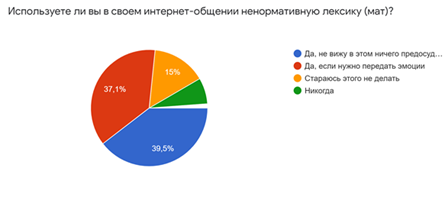 Результаты анонимного анкетирования молодежной группы интернет-пользователей Рунета свидетельствуют о том, что для них использование ненормативной лексики не представляется аморальным и тем более противозаконным действием. Хотя они сами и признают, что для применения таких слов и выражений в речи может иметь определенные границы.  На наш взгляд, полученные результаты свидетельствуют о том, что молодежь начинает проще относиться к использованию ненормативной лексики, в том числе, в связи с фактической ненаказуемостью ее повсеместного употребления. Несмотря на то, что использование такой лексики может являться основанием для привлечения к юридической ответственности, в первую очередь, организаций и должностных лиц, отсутствие персональной ответственности в отношении физических лиц снижает критичность ее восприятия и использования. Представляя собой форму девиантного поведения, безнаказанное использование ненормативной лексики, особенно среди или в присутствии несовершеннолетних оказывает негативное влияние на закрепление данного признака девиации в поведении индивида и может служить фактором для проявления других ее видов.Комплексное исследование проблемы девиантного поведения молодежи, в частности в интернете, имеет важное криминологическое и уголовно-правовое значение, поскольку установление причин и факторов, способствующих развитию и распространению молодежного девиантного поведение поможет более подготовлено подходить к вопросу разработки профилактики нарушения социальных и правовых норм, в целом, и киберпреступности, в частности.Список литературыРевякина, В.И. Аксиологические проблемы культуры и образования современной молодежи / В.И. Ревякина // Образование и наука. – 2015. – № 5. – С. 15-26.Образцов, П. Битва экстрасенсов с наукой [Электронный ресурс] // Газета.ru. – Режим доступа: https://www.gazeta.ru/comments/2016/10/28_a_ 10284275.shtml. – Дата обращения: 18.02.2021. Киенко, Т.С. Ненормативная лексика как социальный феномен (анализ опроса жителей провинциального российского опыта) / Т.С. Киенко // Социологическое исследование. – 2016. – № 5. – С. 124-133.О государственном языке Российской Федерации: Федеральный закон от 01.06.2005 № 53-ФЗ (в ред. 05.05.2014 № 101-ФЗ) // Собрание законодательства Российской Федерации. – 06.06.2005. – № 23. – ст. 2199.О внесении изменений в Федеральный закон «Об информации, информационных технологиях и о защите информации» : Федеральный закон от 30.12.2020 N 530-ФЗ [Электронный ресурс] // Официальный интернет-портал правовой информации. – Режим доступа: http://publication.pravo.gov.ru/ Document/View/0001202012300062. – Дата обращения: 10.02.2021. В соцсетях стало больше мата после его отмены [Электронный ресурс] // РБК. – Режим доступа: https://www.rbc.ru/technology_and_media/05/02/2021/ 601bd5dd9a79470b25b108a2. – Дата обращения: 18.02.2021. 